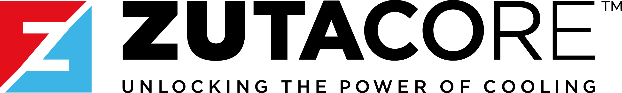 30.12.2021ZutaCore is looking for new talents to join the Operations team. ZutaCore is a fast-growing startup company that develops novel Direct-on-Chip cooling systems for compelling unmet needs in the booming data center market.We invite you to join our purpose-driven culture. A culture of passion and optimism. A culture of caring about our customers and each other.We are bound by a shared vision and a strong cultureWe are committed to the highest quality standards for all our products and servicesWe consistently provide the best service in our industryWe believe everything is possibleWe play as one, and we are all a part of a winning teamWe take action and responsibilityJob descriptionResponsibilitiesPrototype constructionParticipation in systems testingPerforming acceptance tests for mechanical itemsIntegration in the development and testing teamTechnical support for projects and working with clientsWriting working documents in Hebrew and EnglishWorking with a technical reporterWork on joint projects with the various departments in the companyWorking with external parties: laboratories and subcontractorsQualificationsTechnical capabilitieshigh level EnglishKnowledge of cooling systems – AdvantageFamiliarity with control systems – AdvantageExperience in task planningAbility to solve technical problemsExcellent teamworkExperience in mechanical workMechanical / electronics technician – AdvantageWork on multidisciplinary systems – AdvantageExperience in assembling systems - AdvantageContact Details:Vered.gefen@zuta-core.comJob Title:Integration Department TechnicianDepartment:R&DReporting to:VP R&DLocation:Sapirim industrial park, Shaar hanegev (Near Sapir College, Sderot)Job Scope:Full-timeAvailability:Immediate